106.pielikums Ministru kabineta 2013.gada 19.martanoteikumiem Nr.154Talsu novada administratīvās teritorijas robežas apraksts                                                                                     (robežas apraksta sagatavošanas datums)Talsu novada administratīvās teritorijas robežas karte                                                                                     (robežas apraksta sagatavošanas datums)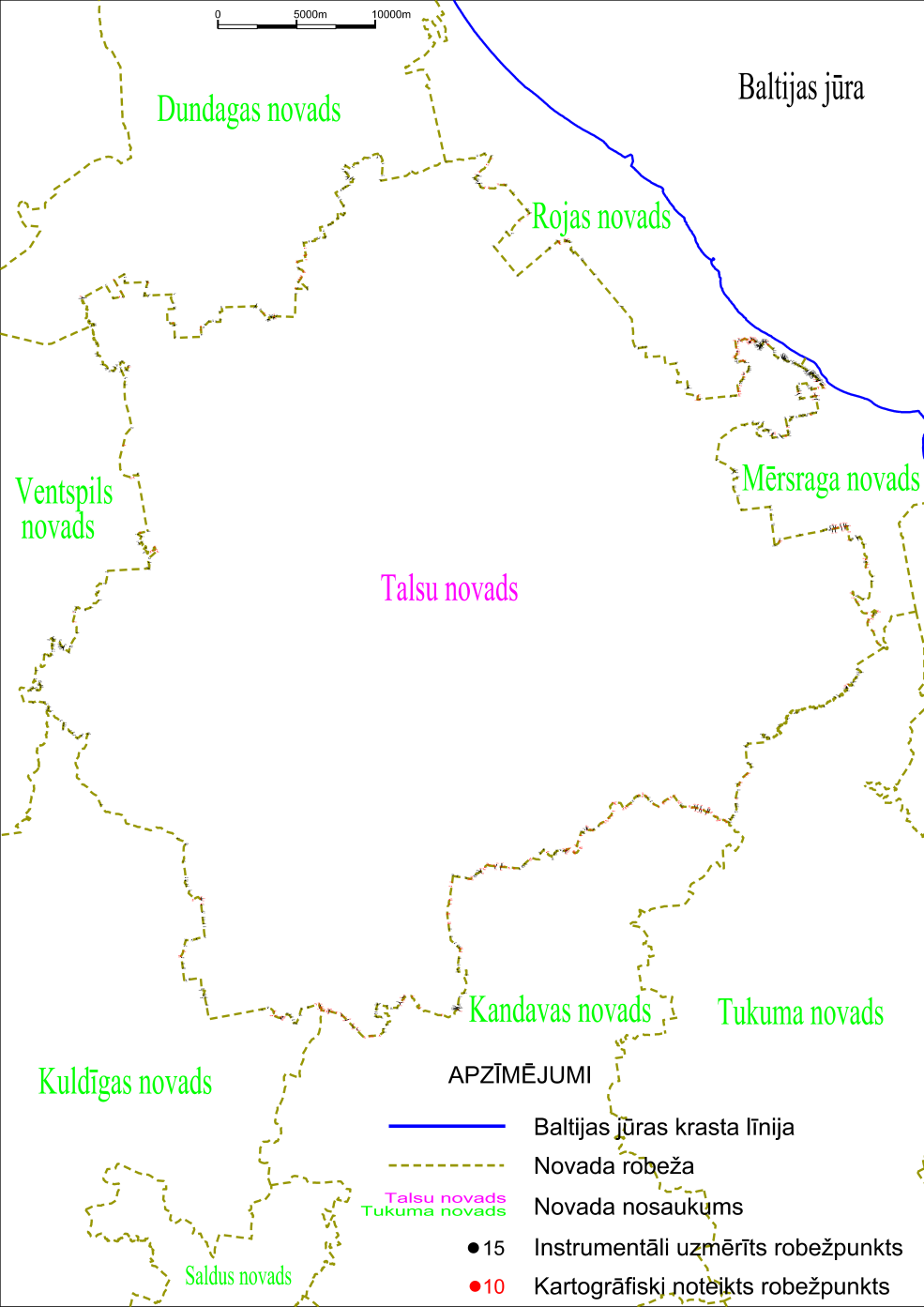 Tieslietu ministra vietā –iekšlietu ministrs R.Kozlovskis                 2012.gada 1.oktobrisNr.
p.k.Tās zemes vienības kadastra apzīmējums, pa kuru noteikta administratīvās teritorijas robežaRobežojošās administratīvās teritorijas nosaukums88920010074Dundagas novads88920010013Dundagas novads88920010019Dundagas novads88920010022Dundagas novads88920010018Dundagas novads88920010005Dundagas novads88920010079Dundagas novads88920010005Dundagas novads88920010055Dundagas novads88920010021Dundagas novads88920010055Dundagas novads88920010009Dundagas novads88920010016Dundagas novads88920010055Dundagas novads88920010077Dundagas novads88920010051Dundagas novads88920010012Dundagas novads88920010014Dundagas novads88920010051Dundagas novads88920020029Dundagas novads88920020012Dundagas novads88920020011Dundagas novads88920020030Dundagas novads88920030056Dundagas novads88920030050Dundagas novads88920030051Dundagas novads88920030007Dundagas novads88920030023Dundagas novads88580040042Dundagas novads88580020004Dundagas novads88580020039Dundagas novads88580020028Dundagas novads88580020027Dundagas novads88580020016Dundagas novads88580020048Dundagas novads88580020009Dundagas novads88580020001Dundagas novads	88580020024Dundagas novads88580020023Dundagas novads88580020022Dundagas novads88580020017Dundagas novads88580030007Dundagas novads88580030050Dundagas novads88580030049Dundagas novads88580030048Dundagas novads88580030035Dundagas novads88580030181Dundagas novads88580030073Dundagas novads	88580030019Dundagas novads88580010035Dundagas novads88580010042Dundagas novads88580010043Dundagas novads88580010029Dundagas novads88580010055Dundagas novads88580010040Dundagas novads88580010041Dundagas novads88580010033Dundagas novads88580010056Dundagas novads88580010019Dundagas novads88580010001Dundagas novads88580010028Dundagas novads88580010030Dundagas novads88580010009Dundagas novads88580010011Dundagas novads88580010006Dundagas novads88580010013Dundagas novads88580010039Dundagas novads88580010051Dundagas novads88740030012Dundagas novadsRojas novads88740030048Rojas novads88740030017Rojas novads88740030016Rojas novads88740030008Rojas novads88740030007Rojas novads88740030012Rojas novads88740030015Rojas novads88740030019Rojas novads88740030058Rojas novads88740030014Rojas novads88740030015Rojas novads88740030013Rojas novads88740040030Rojas novads88740040039Rojas novads88740040040Rojas novads88740040007Rojas novads88740040025Rojas novads88740040036Rojas novads88740040001Rojas novads88370030159Rojas novads88370030165Rojas novads88370030213Rojas novads88940040085Rojas novads88940040065Rojas novads88940040071Rojas novads	88940040070Rojas novads88940040065Rojas novads88940040097Rojas novads88940040065Rojas novads88940050334Rojas novads88940050077Rojas novads88940050075Rojas novads88940050077Rojas novads88940050163Rojas novads88940050339Rojas novads88940050301Rojas novads88940050306Rojas novads88940050195Rojas novads88940050436Rojas novads88940050435Rojas novads88940050434Rojas novads88940050136Rojas novads88940050121Rojas novads88940050144Rojas novads88940050147Rojas novads88940050087Rojas novads88940050168Rojas novads88940050151Rojas novads88940050013Rojas novads88940050007Rojas novads88940050002Rojas novads88940050152Rojas novads	88940050128Rojas novads88940050167Rojas novads88940050086Rojas novads88940050321Rojas novads88940050143Rojas novads88940050155Rojas novads88940050081Rojas novads88940050289Rojas novads88940050288Rojas novads88940010004Rojas novads88940010015Rojas novads88940010014Rojas novads88940010016Rojas novads88940010013Rojas novads88940010003Rojas novads88940010005Rojas novads88940010011Rojas novads88940010025Rojas novads88940010045Rojas novads88940010020Rojas novads88940010009Rojas novads88940010022Rojas novads88940010019Rojas novads88940010023Rojas novads88940010024Rojas novads88940010018Rojas novads88940010021Rojas novads88940010010Rojas novads88940010006Rojas novads88940010007Rojas novads	88940010026Rojas novads88940010001Rojas novads88940060018Rojas novads88940060009Rojas novads88940060007Rojas novads88940060012Rojas novadsMērsraga novads88940060073Mērsraga novads88940060079Mērsraga novads88940060114Mērsraga novads		88940060035Mērsraga novads88940060010Mērsraga novads88940060002Mērsraga novads88940060034Mērsraga novads88940060070Mērsraga novads88940060019Mērsraga novads88940060027Mērsraga novads88940060058Mērsraga novads88940060043Mērsraga novads88940060059Mērsraga novads88940060063Mērsraga novads88940060046Mērsraga novads88940060033Mērsraga novads88940060053Mērsraga novads88940060062Mērsraga novads88940060047Mērsraga novads88940060030Mērsraga novads88940050250Mērsraga novads88940050380Mērsraga novads88940050187Mērsraga novads88940050285Mērsraga novads88940050270Mērsraga novads88940050244Mērsraga novads88940050069Mērsraga novads88940050038Mērsraga novads88940050329Mērsraga novads88940050063Mērsraga novads88940050329Mērsraga novads88940050039Mērsraga novads88940050329Mērsraga novads88940050082Mērsraga novads88940050330Mērsraga novads88940050056Mērsraga novads88940050049Mērsraga novads88940050070Mērsraga novads88940050131Mērsraga novads88940050328Mērsraga novads88940050191Mērsraga novads88940050202Mērsraga novads88940050280Mērsraga novads88940050201Mērsraga novads88940050037Mērsraga novads88940050203Mērsraga novads88940050198Mērsraga novads88940050036Mērsraga novads88940050093Mērsraga novads88940050150Mērsraga novads88940050188Mērsraga novads88940050035Mērsraga novads88940050036Mērsraga novads88940050053Mērsraga novads88940050117Mērsraga novads88940050148Mērsraga novads88940050340Mērsraga novads88940040075Mērsraga novads88700020027Mērsraga novads88700020009Mērsraga novads88700020027Mērsraga novads88700020040Mērsraga novads88700020015Mērsraga novads88700020028Mērsraga novads88700020038Mērsraga novads88700020017Mērsraga novads88640010156Mērsraga novads88640010150Mērsraga novads88640020126Mērsraga novads88640020029Mērsraga novads88640020101Mērsraga novads88640020100Mērsraga novads88640020098Mērsraga novads88640020117Mērsraga novads88640020139Mērsraga novads88640020142Mērsraga novads88640020094Mērsraga novads88640020136Mērsraga novads	88640020093Mērsraga novads88640020092Mērsraga novads88640020127Mērsraga novads88640020128Mērsraga novads88640020116Mērsraga novads88640020113Mērsraga novads88640020131Mērsraga novads88640020111Mērsraga novads88640020073Mērsraga novads88640020035Mērsraga novads88640020122Mērsraga novads88640020067Mērsraga novads88640020066Mērsraga novads88640020144Mērsraga novads88640030136Mērsraga novads88640030167Mērsraga novads88640040083Mērsraga novads88640040110Mērsraga novads88640040113Mērsraga novads88640040107Mērsraga novads88640040095Mērsraga novads88640040082Mērsraga novads88640040108Mērsraga novads88640040084Mērsraga novads88640040085Mērsraga novads88640050034Mērsraga novadsTukuma novads88640050013Tukuma novads88640050005Tukuma novads88640050007Tukuma novads88640050015Tukuma novads88640050012Tukuma novads88640050024Tukuma novads88640050009Tukuma novads88640050035Tukuma novads88640050028Tukuma novads88640050029Tukuma novads88460050013Tukuma novads88460050015Tukuma novads88460050005Tukuma novads88460050033Tukuma novads88460050026Tukuma novads88460050019Tukuma novads88460050035Tukuma novads88460050027Tukuma novads88460090026Tukuma novads88460090090Tukuma novads88460090089Tukuma novads	88460090116	Tukuma novads88460090117Tukuma novads88460090124Tukuma novads88460090077Tukuma novads88460090061Tukuma novads88460090055Tukuma novadsKandavas novads88460090059Kandavas novads88460090058Kandavas novads88460090049Kandavas novads88460090001Kandavas novads88460090052Kandavas novads88460090049Kandavas novads88460090042Kandavas novads88460090027Kandavas novads88460090042Kandavas novads88460090041Kandavas novads88460090040Kandavas novads88460090033Kandavas novads88460090125Kandavas novads88460090032Kandavas novads88460090031Kandavas novads88460070069Kandavas novads88460070068Kandavas novads88460070065Kandavas novads88460070070Kandavas novads88460070105Kandavas novads88460070091Kandavas novads88460070071Kandavas novads88460070083Kandavas novads88860020047Kandavas novads88860020119Kandavas novads88860020048Kandavas novads88860050020Kandavas novads88860050013Kandavas novads88860050059Kandavas novads88860050044Kandavas novads88860050041Kandavas novads88860050007Kandavas novads88860050024Kandavas novads88860050045Kandavas novads88860050021Kandavas novads88860050039Kandavas novads88860050008Kandavas novads88860050037Kandavas novads88860050036Kandavas novads88860040022Kandavas novads88860040087Kandavas novads88860030110Kandavas novads88860030015Kandavas novads88860030109Kandavas novads88860030031Kandavas novads88860030053Kandavas novads88860030128Kandavas novads88860030005Kandavas novads88860030011Kandavas novads88860030008Kandavas novads88860030001Kandavas novads88860030009Kandavas novads88860030001Kandavas novads88960040451Kandavas novads88960040256Kandavas novads88960040214Kandavas novads88960040090Kandavas novads88960040111Kandavas novads88420050008Kandavas novads88420050036Kandavas novads88420050023Kandavas novads88420040104Kandavas novads88420110147Kandavas novads88420110206Kandavas novads88420110021Kandavas novads88420110062Kandavas novads88420110026Kandavas novads88420110007Kandavas novads88420110034Kandavas novads88420110028Kandavas novads88420110069Kandavas novads88420110065Kandavas novads88420110097Kandavas novads88420110128Kandavas novads88420110068Kandavas novads88420110156Kandavas novads88420110209Kandavas novads88420110045Kandavas novads88420110169Kandavas novads88420170021Kandavas novads88420160050Kandavas novads88420160057Kandavas novads88420160054Kandavas novads88420160005Kandavas novads88420160013Kandavas novads88420160027Kandavas novads88420160114Kandavas novads88420160010Kandavas novads88420130034Kandavas novads88420130018Kandavas novads88420130034Kandavas novads88420130148Kandavas novads88420130074Kandavas novads88420130052Kandavas novads88420130073Kandavas novads88420130072Kandavas novads88420130024Kandavas novads88420130075Kandavas novads88420130021Kandavas novads88420130146Kandavas novads88420130063Kandavas novads88420130006Kandavas novads88420130005Kandavas novads88420130013Kandavas novads88420130155Kandavas novads88420130132Kandavas novads88420130045Kandavas novads88420130162Kandavas novads88420130046Kandavas novadsKuldīgas novads88420130162Kuldīgas novads88420130058Kuldīgas novads88420130166Kuldīgas novads88420130121Kuldīgas novads88420130086Kuldīgas novads88420130087Kuldīgas novads88420130007Kuldīgas novads88420070070Kuldīgas novads88420070174Kuldīgas novads88420070058Kuldīgas novads88420070019Kuldīgas novads88420070195Kuldīgas novads88420070117Kuldīgas novads88420070242Kuldīgas novads88420070270Kuldīgas novads88420070241Kuldīgas novads88420120062Kuldīgas novads88420120051Kuldīgas novads88420120058Kuldīgas novads88420120051Kuldīgas novads88420120013Kuldīgas novads88420120051Kuldīgas novads88420120038Kuldīgas novads88420120049Kuldīgas novads88420120016Kuldīgas novads88420120074Kuldīgas novads88420120061Kuldīgas novads88420060057Kuldīgas novads	88420060015	Kuldīgas novads88420060024Kuldīgas novads88420060119Kuldīgas novads88420060100Kuldīgas novads88420060072Kuldīgas novads88420060100Kuldīgas novads88420060071Kuldīgas novads88420060100Kuldīgas novads88420060070Kuldīgas novads88420060101Kuldīgas novads88540190078Kuldīgas novads88540190049Kuldīgas novads88540190063Kuldīgas novads	88540190029	Kuldīgas novads88540190070Kuldīgas novads88540190028Kuldīgas novads88540190068Kuldīgas novads88540170010Kuldīgas novads88540170007Kuldīgas novads88540160044Kuldīgas novads88540120081Kuldīgas novads88540120231Kuldīgas novads88540120037Kuldīgas novads88540120104Kuldīgas novads88540110012Kuldīgas novads88540110027Kuldīgas novads88540110185Kuldīgas novads Ventspils novads88540110183Ventspils novads88540110180Ventspils novads88540110033Ventspils novads88540110010Ventspils novads88540110028Ventspils novads88540110050Ventspils novads88540110051Ventspils novads	88540110052	Ventspils novads88540110009Ventspils novads88540110004Ventspils novads88540110016Ventspils novads88540110181Ventspils novads88540110182Ventspils novads88540110047Ventspils novads88540110046Ventspils novads88540110045Ventspils novads88540110018Ventspils novads88540110030Ventspils novads88540110021Ventspils novads88540110032Ventspils novads88540110022Ventspils novads88540110019Ventspils novads88540110049Ventspils novads88540110041Ventspils novads88540110001Ventspils novads88540110184Ventspils novads88540110049Ventspils novads88540110030Ventspils novads88540110035Ventspils novads88540110026Ventspils novads88540120158Ventspils novads88540120003Ventspils novads88540060073Ventspils novads88540060078Ventspils novads88540060079Ventspils novads88540060016Ventspils novads88540060045Ventspils novads88540060069Ventspils novads88540060065Ventspils novads88540070017Ventspils novads88540070008Ventspils novads88540070013Ventspils novads88540070051Ventspils novads88540070053Ventspils novads88540070067Ventspils novads88540070070Ventspils novads	88540070067	Ventspils novads88540070006Ventspils novads88920070013Ventspils novads88920040006Ventspils novads88920020028Ventspils novads88920020026Ventspils novads88920020028Ventspils novads88920020027Ventspils novads88920010052Ventspils novads88920010056Ventspils novads88920010038Ventspils novads88920010056Ventspils novads88920010053Ventspils novads88920010056Ventspils novads88920010054Ventspils novads88920010069Ventspils novads88920010054Ventspils novads88920010028Ventspils novadsDundagas novads88920010064Dundagas novads                 2012.gada 1.oktobris